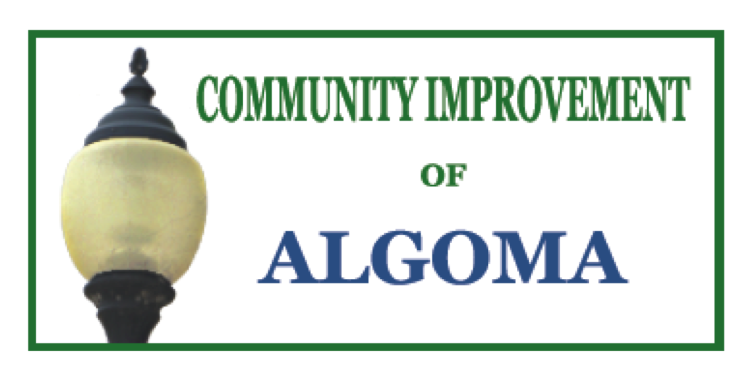 Community Improvement of Algoma (CI of A)
Meeting Minutes
June 23, 2021Boat Club3:15 p.m.
Board Members Present:   Ann Schmitz, Jan Dart, Nicole Meverden, Paula Levy, Jim Rabas, and Sue Hepp  Absent:  Craig PetermanOthers Present:  Mitch Groessl, Kevin NazeMeverden opened the meeting at 3:19 p.m. 
A motion to approve the June agenda by Dart; second by Rabas.  Motion carried.
A motion to approve the May 19 meeting minutes by Dart: second by Schmitz.  Motion carried.
Treasurer’s Report:  
Checking Account Balance:  $6,284.54 
Money Market balance:  $56,682.87Approval of the report by Schmitz; second by Hepp.  Motion carried.
Dart stated that the folding picnic tables are extremely easy to put up and take down.  One of the tables needs to be repaired.  The cart that was purchased can hold 7 tables but needs another set of wheels for ease in moving.  Rabas and Groessl will work on the wheels for the cart and seeing that the table is repaired.
Car Show Report:  Revenue was $2,170.00; expenses were $1,330.50 with a profit of $839.50.  Ninety-eight cars were registered for the annual Car Show.  It turned out to be a beautiful day with a lot of spectators.  Dart thanked everyone who volunteered and prayed for good weather.
Public Comment:   
Naze came later to report on the mural renovation and sculpture.  Some of the charter fishermen have pledged $650.00 with others willing to give toward the sculpture.  Dart read a letter from Algoma Utilities regarding the grant.  Unfortunately, CI of Algoma will not receive any grant money this year.
Naze showed digital photos of renderings from Jamie Phillips who does fiberglass sculptures.  Naze thought that a good place for the sculpture would be between the Fire Department Memorial and the Visitors Center but encouraged the board members to look for other possibilities.  A motion by Schmitz to have Naze get a quote from Jamie for a 10’, 15’, and 20’ fish sculpture and report back next meeting; second by Dart.  Motion carried.
Old BusinessCalendars:   Hepp reported that one of the photos submitted was low resolution.  An updated higher resolution photo was submitted and is waiting on approval from Deb at Meadow Printing. (The photo has high enough resolution so we are good to go!)
Murals:  Dart said we should check out the mural at pocket park #2.  
Beverage Tent:  Dart needs volunteers for Friday (3:00 p.m. – midnight), Saturday (10:00 a.m. – midnight), and Sunday (10:00 a.m. – 9:00 p.m.) for the Shanty Days weekend.  Meverden and Rabas volunteered for shifts.
 New BusinessIce Cream Social Feedback:  Levy reported that the social was a success.  Donation jar had $218.00; bills submitted for Cedar Crest ice cream and supplies was $83.12.
Sound System:  It was not too bad for the 25th Boardwalk Anniversary celebration; however, it was not for the Memorial Day program.  Rabas will check into it and come up with a solution.
Shanty Days Banner:  Dart, Rabas, and Peterman will take down the Car Show banner and put up the Shanty Days banner at Dairy Dean’s.
Maintenance for Electrical:  Rather than have the Chamber pay for the electrical work for Shanty Days, Dart suggested that CI of Algoma pay for it.  Motion by Rabas; second by Schmitz.  Motion carried.Next Meeting:  Wednesday, July 21, 2021, at 3:15 p.m.  (Boat Club)Motion made by Levy to adjourn at 4:00 p.m., second by Dart.  Motion carried.Respectfully Submitted, Sue Hepp, Secretary